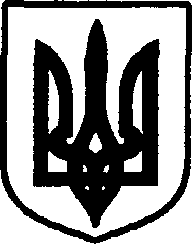 УКРАЇНАДунаєвецька міська  рада VII скликанняР І Ш Е Н Н ЯЧетвертої сесії28 січня  2016 р.                             Дунаївці	                           №1-4/2016рПро затвердження Положення про помічника-консультанта депутата Дунаєвецької міської радиВідповідно до статті 26 Закону України  «Про місцеве самоврядування в Україні», враховуючи пропозиції постійних комісій від 26.01.2016 року, міська рада ВИРІШИЛА:Затвердити Положення про помічника-консультанта депутата Дунаєвецької міської ради (додаток 1)Контроль за виконанням рішення покласти на постійну комісію постійна комісія з питань регламенту, депутатської діяльності та етики, прав людини, законності, запобігання та врегулювання конфлікту інтересів, зв’язків з виконавчими структурами, органами місцевого самоврядування, об’єднаннями громадян та засобами масової інформації.Міський голова                   					           	                                   В. ЗаяцьДодаток 1до рішення четвертої сесії міської ради VІІ скликаннявід 28.01.2016 №1-4/2016ПОЛОЖЕННЯпро помічника-консультанта депутата Дунаєвецької міської ради1.Загальні положенняДепутат міської ради на строк свого повноваження може мати до п’яти помічників-консультантів, які працюють на громадських засадах.Персональний підбір кандидатур на посаду помічника-консультанта депутата міської ради, організацію їх роботи та розподіл обов'язків між ними здійснює особисто депутат міської ради, який несе відповідальність щодо правомірності своїх рішень.Помічником-консультантом депутата міської ради може бути лише громадянин України, який має загальну середню освіту. Помічник-консультант депутата міської ради у своїй роботі керується Конституцією України, законами України, цим Положенням.Помічнику-консультанту за письмовим поданням депутата видається посвідчення, опис якого затверджується міською радою.	Посвідчення помічника-консультанта вважається недійсним і підлягає поверненню до міської ради по закінченню повноважень депутата або за його письмовим поданням.	Посвідчення помічника-консультанта депутата міської ради являє собою картку розміром 60х90 мм, покриту прозорою плівкою.	На лицьовому боці посвідчення розміщено текст наступного змісту:	В лівій верхній частині розміщено зображення малого Державного Герба України.	На зворотному боці посвідчення розміщено текст наступного змісту:	В лівій частині посвідчення розміщено фотографію розміром 30х40 мм.	Зразок посвідчення помічника-консультанта депутата Дунаєвецької міської ради додається.				2. Помічник-консультант має право Входити і перебувати у приміщеннях міської ради, дотримуючись встановленого порядку.Одержувати надіслану на ім'я депутата міської ради поштову   кореспонденцію, відправляти  її за дорученням депутата міської ради.За дорученням депутата міської ради брати участь в організації вивчення громадської думки, потреб територіальної громади, інформувати про них депутата міської ради та вносити пропозиції щодо шляхів їх вирішення.Помічник-консультант депутата міської ради зобов’язанийДотримуватися вимог Конституції України, законодавства України, а також даного Положення. При виконанні своїх обов'язків не допускати дій, що можуть негативно впливати на виконання повноважень депутата міської ради, утримуватися від заяв та вчинків, що компрометують депутата міської ради.За дорученням депутата районної ради вивчати питання, необхідні депутату міської ради для здійснення його депутатських повноважень, готувати по них відповідні матеріали.Допомагати депутату міської ради в організації проведення звітів і зустрічей з виборцями.Допомагати депутату міської ради в розгляді надісланих на його ім'я поштою або поданих на особистому прийомі виборцями пропозицій, заяв і скарг громадян та вирішенні порушених у них питань.Надавати депутату міської ради організаційно-технічну та іншу необхідну допомогу при здійсненні  ним депутатських повноважень.ОПИСпосвідчення помічника-консультанта депутата міської ради(лицьовий бік)(зворотній бік)Секретар міської ради                                                                                           М.ОстровськийУкраїнаДунаєвецька міська радаПосвідчення помічника-консультанта депутата міської радиСерія, номер по порядкуПрізвище,  ім’я,  по батьковіПомічник-консультант на громадських засадах депутата міської ради сьомого  скликанняПрізвище, ім’я, по батьковіГолова ради                     В.Заєць М.П.   Видане ______________Посвідчення дійсне з ___ по __Герб УкраїниУкраїнаДунаєвецька міська радаПОСВІДЧЕННЯПОМІЧНИКА-КОНСУЛЬТАНТАДЕПУТАТА МІСЬКОї РАДИМісцедляфотом.п.Серія _______№________Прізвище___________________Ім’я _______________________По батькові ________________Помічник-консультант(на громадських засадах)депутата міської ради сьомого скликання___________________________(прізвище, ім’я, по батькові)Голова ради     (підпис)   ______________                                                 П.І.Б. Дата видачі „___”_____________200__р.Посвідчення дійсне по „__”_______200__р.Дата видачі „___”_____________200__р.Посвідчення дійсне по „__”_______200__р.Примітка:Посвідчення являє собою двосторонню ламіновану картку. 